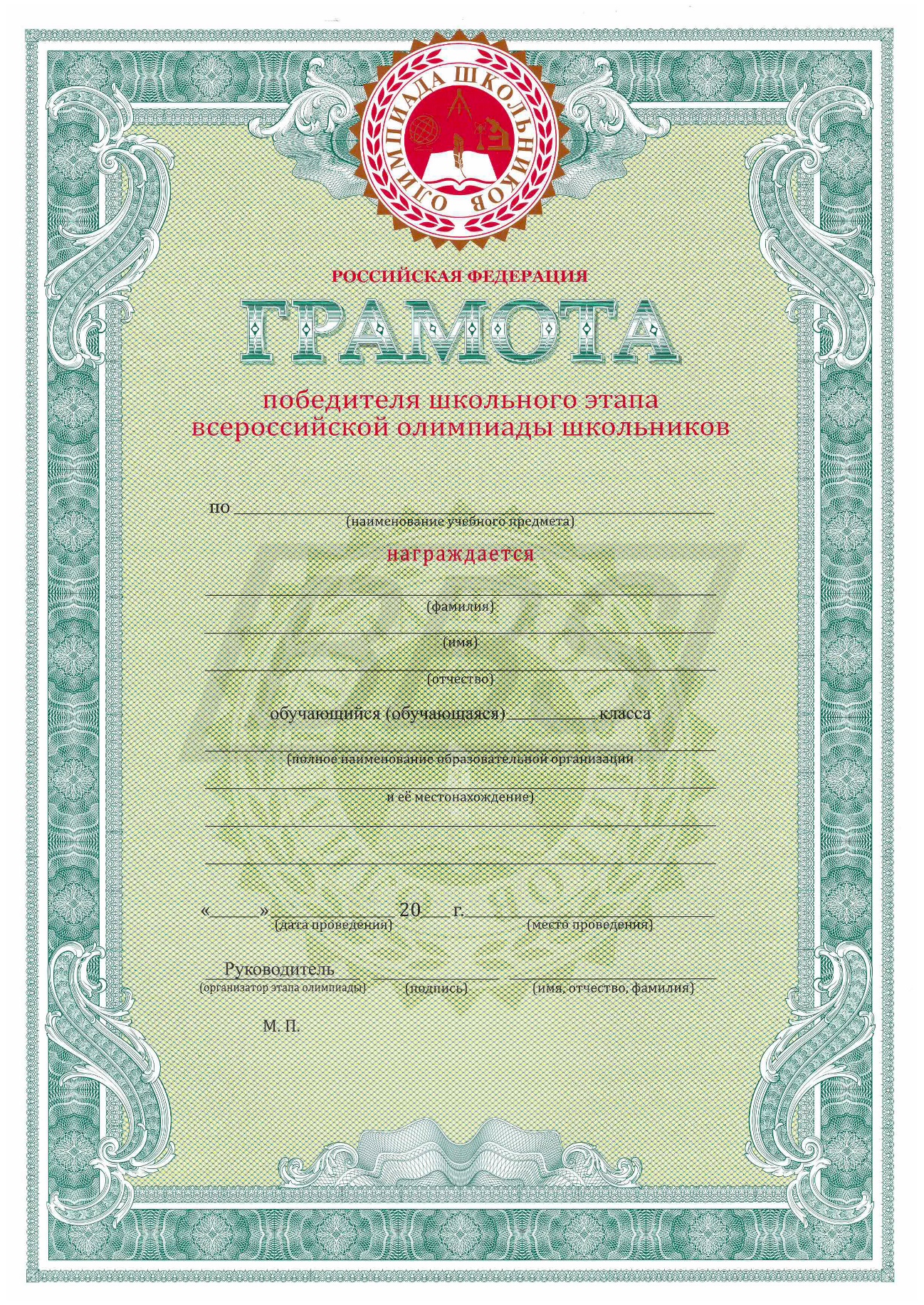 По профессии:121192 «Замерщик на топографо-геодезических и маркшейдерских работах»Иванов И.И.Иванов И.И.Иванов И.И.